Varastonpitäjä arkistoi viljalähetteen.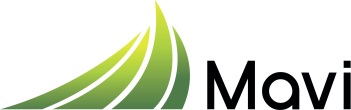 MAASEUTUVIRASTO MarkkinaosastoPL 405, 60101 SEINÄJOKIPuh. 0295 31 2000,  Faksi 0295 31 2203VILJALÄHETEPäivämääräMyyjä (nimi)Ostaja (nimi)Maaseutuvirasto, markkinaosastoOstosopimuksen numeroViljalajiSopimusmäärä, tnAuton rekisterinumeroOsatoimitusLopputoimitusSopimuserän osan (toimittajan)Sopimuserän (sopimuksen)Toimittajan nimiToimittajan nimiToimittajan nimiToimittajan osoite (tien/kadun nro, postinumero, postitoimipaikka)Toimittajan osoite (tien/kadun nro, postinumero, postitoimipaikka)Toimittajan osoite (tien/kadun nro, postinumero, postitoimipaikka)Varasto, johon toimitetaan (nimi)Varasto, johon toimitetaan (nimi)Varasto, johon toimitetaan (nimi)Varasto, johon toimitetaan (nimi)Sovittu toimitusaika: pvmkloHuomautuksiaMyyjän tai hänen edustajansa allekirjoitusPäiväysMarkkinaosaston edustajan allekirjoitus